Publicado en Barcelona  el 17/06/2021 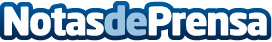 Schneider Electric anuncia cambios en su Comité Ejecutivo con cargos para Christel Heydemann y Barbara FreiChristel Heydemann toma el cargo de vicepresidenta Ejecutiva de Operaciones en Europa a la vez que Bárbara Frei asume el cargo de Vicepresidenta Ejecutiva del Área de Automatización IndustrialDatos de contacto:Noelia Iglesias 935228612Nota de prensa publicada en: https://www.notasdeprensa.es/schneider-electric-anuncia-cambios-en-su Categorias: Nacional Ecología Nombramientos Recursos humanos Industria Téxtil Innovación Tecnológica http://www.notasdeprensa.es